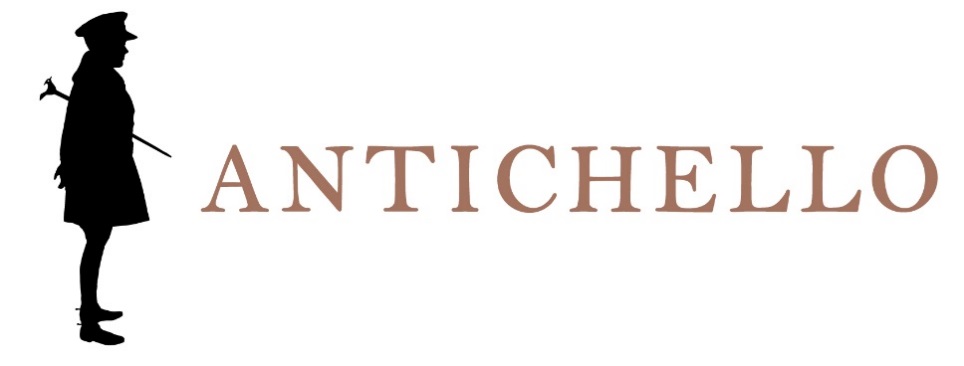 CUSTOZADENOMINAZIONE DI ORIGINE CONTROLLATAZona di produzioneDa vigneti di collina con terreni morenici situati nella zona a sud-est del Lago di Garda.Varietà delle uveTrebbiano, Garganega, Trebbianello, Cortese, Malvasia, Pinot Bianco e Chardonnay nelle percentuali stabilite dal disciplinare.VinificazionePressatura soffice e decantazione statica a freddo del mosto seguita dalla fermentazione a temperatura controllata.AffinamentoIn contenitori di acciaio inox.Circa 3 mesi in bottiglia.Dati analiticiAlcool: 12,5 % Vol.Acidità totale: 5,5-6 g/lDescrizione organoletticaColore giallo paglierino tenue, offre un bouquet assai fine, armonico e ricco, di frutta e ricordi di crema pasticcera. Al palato si apprezza per intensità una pimpante freschezza; sorseggiandolo, si percepiscono gradevoli sensazioni minerali, con un finale pulito, vibrante.Servizio6-8° C.AccostamentiSi esalta con tutte le preparazioni a base di uova, tipo pasta fresca e frittate; ottimo con il sushi, per esempio, o con primi piatti ai frutti di mare.LongevitàDa bersi preferibilmente giovane (1-2 anni).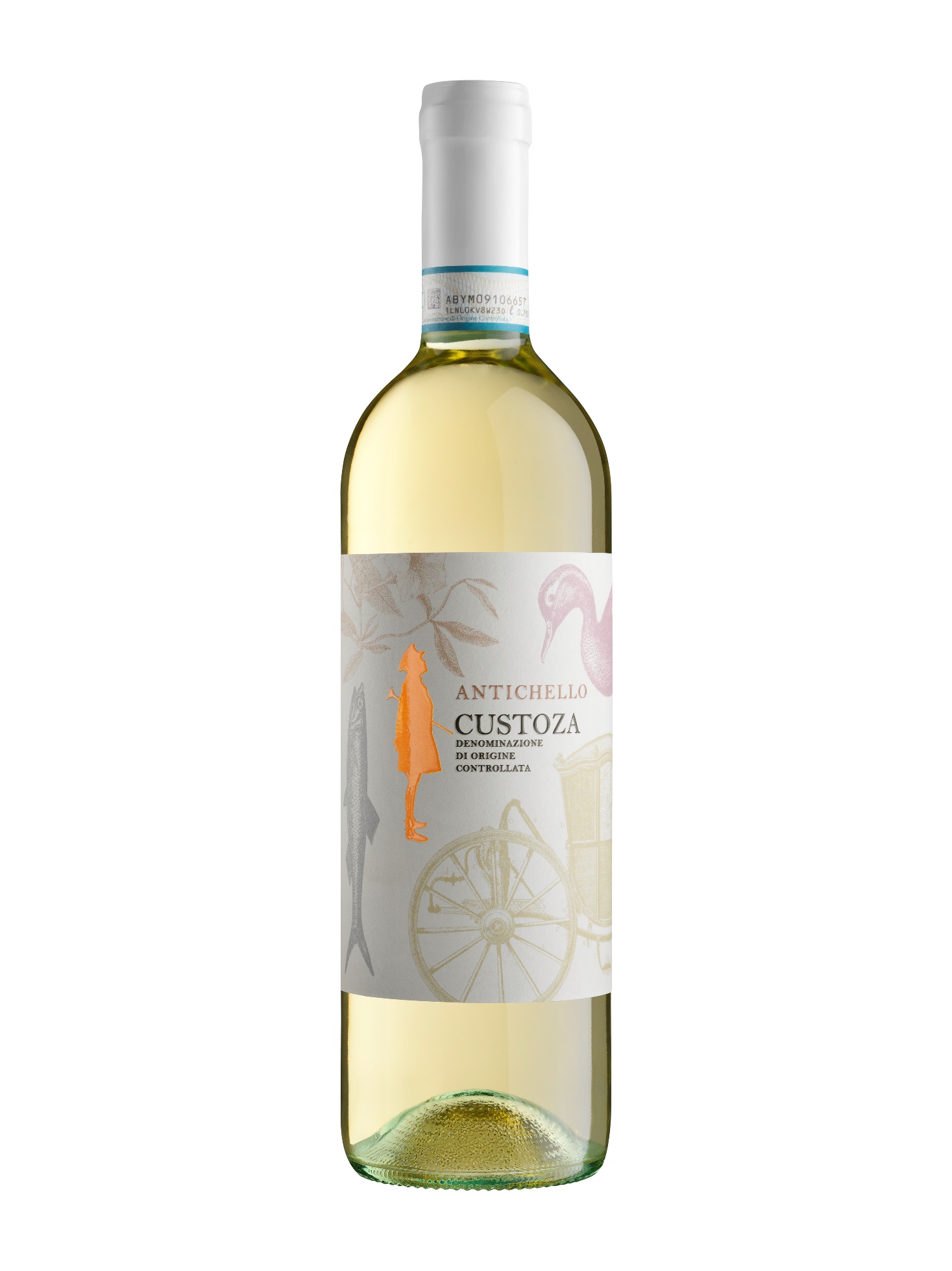 